Įmonės veiklos aprašymasUAB „Lietuvos žirgynas“ (toliau – bendrovė) pagrindinė veikla – nacionalinių genetinių išteklių (genofondo) saugojimas. Bendrovės vykdoma kita veikla – arklių priežiūros paslauga, veislinių žirgų pardavimas, eržilų depo funkcijų vykdymas, eržilų spermos banko įkūrimas, eržilų spermos kriokonservavimo ir dirbtinio kumelių apvaisinimo atlikimas, žirgų ruošimas sportui bei žirginio sporto varžybų organizavimas, laisvalaikio praleidimo paslaugos.Informacija apie kolegialų organąBendrovė yra valstybės valdoma įmonė, kurios 89,6 proc. akcijų valdytoja Lietuvos Respublikos žemės ūkio ministerija, o kitas akcijas valdo privatūs asmenys.Bendrovėje yra valdyba, kurią sudarys 5 valdybos nariai, iš jų 2 nariai Žemės ūkio ministerijos atrinkti valstybės tarnautojai ir 3 atrinkti nepriklausomi valdybos nariai (vykdoma atranka dviejų nepriklausomų valdybos narių). Kitų kolegialių organų ir komitetų įmonėje nėra sudaryta. 	Bendrovės valdybos kompetencija, sprendimų priėmimo tvarka, atsakomybė, taip pat jos narių teisės ir pareigos ir atsakomybė nesiskiria nuo nurodytųjų Lietuvos Respublikos akcinių bendrovių įstatyme, Valstybės turtinių ir neturtinių teisių įgyvendinimo valstybės valdomose įmonėse tvarkos apraše, patvirtintame Lietuvos Respublikos Vyriausybės 2012 m. birželio 6 d. nutarimu Nr. 665 „Dėl Valstybės turtinių ir neturtinių teisių įgyvendinimo valstybės valdomose įmonėse tvarkos aprašo patvirtinimo“, Kandidatų į valstybės ar savivaldybės įmonės, valstybės ar savivaldybės valdomos bendrovės ar jos dukterinės bendrovės kolegialų priežiūros ar valdymo organą atrankos apraše, patvirtintame Lietuvos Respublikos Vyriausybės 2015 m. birželio 17 d. nutarimu Nr. 631 „Dėl Kandidatų į valstybės ar savivaldybės įmonės, valstybės ar savivaldybės valdomos bendrovės ar jos dukterinės bendrovės kolegialų priežiūros ar valdymo organą atrankos aprašo patvirtinimo“ ir kituose teisės aktuose.	Atlygis už darbą valdyboje. Vadovaujantis Lietuvos Respublikos žemės ūkio ministro 2017 m. balandžio 26 d. įsakymu Nr. 3D-263 „Dėl Valstybės valdomų įmonių, kuriose Žemės ūkio ministerija įgyvendina dalyvio turtines ir neturtines teises ir pareigas, kolegialaus valdymo organo nario funkcijų ir atlygio mokėjimo tvarkos nustatymo“ su nepriklausomu valdybos nariu per 5 d. d. nuo jo išrinkimo į valdybą dienos bus pasirašoma valdybos nario veiklos sutartis, kurioje bus nurodomas valdybos nariui mokamas fiksuotas mėnesinis bruto atlygis eurais. Bendrovės nepriklausomam valdybos nariui bus mokamas 25 proc. (1/4) atlygis nuo valstybės įmonės vadovui nustatyto vidutinio mėnesinio darbo užmokesčio, o bendrovės nepriklausomam valdybos nariui, kuris bus išrinktas bendrovės valdybos pirmininku – 35 proc. atlygis nuo bendrovės vadovui nustatyto vidutinio mėnesinio darbo užmokesčio. Nepriklausomo valdybos nario mokėtinus mokesčius ir įmokas (įskaitant ir tuos, kurie gali būti nustatyti ateityje), kiek tai susiję su atlygio gavimu, apskaičiuos ir sumokės bendrovė. Tuo atveju, jeigu pagal galiojančius teisės aktus nepriklausomas valdybos narys turėtų įregistruoti individualią veiklą, leidžiančią teikti sutartyje numatytas paslaugas, bendrovė nepriklausomam valdybos nariui atlygį mokės tik turėdama nepriklausomo valdybos nario bendrovei pateiktą individualios veiklos pažymos ar kito pagal galiojančius teisės aktus leidžiančio pagal sutartį vykdyti veiklą dokumento, kopiją. Tokiu atveju visus mokesčius nepriklausomas valdybos narys privalės sumokėti pats, jeigu galiojantys teisės aktai nenustato kitaip.		Valdybos kadencija: nepriklausomi valdybos nariai būtų renkami iki veikiančios bendrovės valdybos kadencijos pabaigos (2025-06-28).Atrankos procedūrosAtrankos būdas: pokalbis.Atrankos vykdymas:I atrankos etapas – atranka pagal kandidato pateiktuose dokumentuose nurodytus duomenis;II atrankos etapas – kandidatų vertinimas, pokalbiai su atrinktais kandidatais, kurie atitinka keliamus reikalavimus. Esant dideliam dalyvių skaičiui ir siekiant atrankos procesų efektyvumo, atrankos komisijos sprendimu į antrąjį atrankos etapą gali būti kviečiami tik geriausi pirmajame atrankos etape įvertinti kandidatai, į pokalbius kviečiant ne daugiau kaip po 3 geriausius kandidatus į kiekvieną valdybos nario vietą;III atrankos etapas – papildomas kandidatų kompetencijų vertinimas ir pateiktos informacijos tikrinimas (esant poreikiui);IV atrankos etapas – kandidatų patikra kompetentingose institucijose teisės aktų nustatyta tvarka;V atrankos etapas – bendrovės akcininko sprendimas dėl bendrovės valdybos narių išrinkimo.Atranką vykdys UAB „Amber team“ (Amber staff) ir akcijų valdytojo sudaryta Atrankos komisija. Atranka vykdoma pagal Kandidatų į valstybės ar savivaldybės įmonės, valstybės ar savivaldybės valdomos bendrovės ar jos dukterinės bendrovės kolegialų priežiūros ar valdymo organą atrankos aprašą, patvirtintą Lietuvos Respublikos Vyriausybės 2015 m. birželio 17 d. nutarimu Nr. 631 „Dėl Kandidatų į valstybės ar savivaldybės įmonės, valstybės ar savivaldybės valdomos bendrovės ar jos dukterinės bendrovės kolegialų priežiūros ar valdymo organą atrankos aprašo patvirtinimo“ (toliau – tvarkos aprašas). Su tvarkos aprašu galima susipažinti  https://www.e-tar.lt/portal/lt/legalAct/0bf2e080199b11e58569be21ff080a8c/asrKandidatai, pretenduojantys į nepriklausomus kolegialaus organo narius, turi atitikti nustatytus specialiuosius reikalavimus, bei Lietuvos Respublikos valstybės ir savivaldybių turto valdymo, naudojimo ir disponavimo juo įstatymo 231 straipsnyje nustatytus bendruosius ir nepriklausomumo reikalavimus. Su įstatyme nustatytais bendraisiais ir nepriklausomumo reikalavimais galima susipažinti https://www.e-tar.lt/portal/lt/legalAct/TAR.D5496D69DF98/asr  Bendrieji reikalavimaituri turėti aukštąjį universitetinį ar jam prilygintą išsilavinimą; turi būti nepriekaištingos reputacijos (Asmuo nelaikomas nepriekaištingos reputacijos, jeigu įstatymų nustatyta tvarka yra pripažintas kaltu dėl sunkaus ar labai sunkaus nusikaltimo, nusikalstamos veikos nuosavybei, turtinėms teisėms ir turtiniams interesams, ekonomikai ir verslo tvarkai, finansų sistemai, valstybės tarnybai ir viešiesiems interesams, teisingumui, visuomenės saugumui, valdymo tvarkai padarymo ir turi neišnykusį ar nepanaikintą teistumą);turi būti nesusijęs su kitais fiziniais ir juridiniais asmenimis ryšiais, dėl kurių einant kolegialaus organo nario pareigas kiltų interesų konfliktas; jam neturi būti atimta ar apribota teisė eiti atitinkamas pareigas, į kurias pretenduojama, ar atlikti toms pareigoms priskirtas funkcijas; per pastaruosius 5 metus neturi būti atšauktas iš juridinio asmens vienasmenio ar kolegialaus organo dėl netinkamo pareigų atlikimo;negali būti ministerijoje, Vyriausybės įstaigoje ar įstaigoje prie ministerijos einantis pareigas karjeros valstybės tarnautojas, kuriam pavestos su valstybės politikos formavimu toje ūkio sektoriaus šakoje, kurioje veikia įmonė, į kurios kolegialų organą kandidatuoja, susijusios funkcijos;negali būti įstatymų nustatyta tvarka išrinktas ar paskirtas valstybės politiku ir politinio (asmeninio) pasitikėjimo valstybės tarnautoju;jeigu jis yra valstybės tarnautojas, jis negali būti iš viso daugiau kaip 2 kolegialių organų, sudarytų valstybės ir savivaldybės valdomose įmonėse, narys.Specialieji reikalavimai kandidatuiKandidatui į strateginio planavimo ir valdymo srities kompetenciją:ne mažesnė nei 5 metų vadovaujamo darbo (įmonės vadovo, įmonės vadovui tiesiogiai pavaldaus aukščiausio lygmens vadovo) patirtis, panašaus dydžio ar didesnėse įmonėse;mokėti valstybinę kalbą, taip pat anglų kalbą pažengusio vartotojo lygmens B2 lygiu;puikūs lyderystės, komandinio darbo ir bendradarbiavimo su suinteresuotomis šalimis gebėjimai;galimybė skirti pakankamai laiko įsigilinti į bendrovės veiklos specifiką.Papildomai bus vertinami šie kandidatų privalumai: darbo patirtis įmonės kolegialiuose priežiūros ir (ar) valdymo organuose;įmonių veiklos valdymo, kontrolės ir priežiūros žinios bei patirtis;žinios ir patirtis įmonių finansinio planavimo, analizės ir kontrolės srityse;gebėjimai sistemiškai analizuoti ir vertinti situaciją, rengti analitinę medžiagą ir priimti optimalius sprendimus;organizacijų vystymo ir (ar) organizacijos pokyčių įgyvendinimo patirtis;verslo strategijos formavimo ir jos įgyvendinimo užtikrinimo patirtis;korporatyvinės valdysenos principų išmanymas.Kandidatui į finansų (valdymo, analizės ar audito) srities kompetenciją:ne mažesnė nei 5 metų vadovaujamo darbo (įmonės vadovo, įmonės vadovui tiesiogiai pavaldaus aukščiausio lygmens vadovo) patirtis finansų valdymo, konsultavimo, finansinių paslaugų ar audito srityse;mokėti valstybinę kalbą, taip pat anglų kalbą pažengusio vartotojo lygmens B2 lygiu;puikūs lyderystės, komandinio darbo ir bendradarbiavimo su suinteresuotomis šalimis gebėjimai;galimybė skirti pakankamai laiko įsigilinti į bendrovės veiklos specifiką.Papildomai bus vertinami šie kandidatų privalumai:darbo patirtis įmonės kolegialiuose priežiūros ir (ar) valdymo organuose;įmonių veiklos valdymo, kontrolės ir priežiūros žinios bei patirtis;gebėjimai sistemiškai analizuoti ir vertinti situaciją, rengti analitinę medžiagą ir priimti optimalius sprendimus;patirtis formuojant ir įgyvendinant įmonės strategiją;investicinių projektų vertinimo ir finansavimo patirtis;vidaus kontrolės ar rizikų valdymo patirtis.Nepriklausomumo reikalavimaiAsmuo laikomas nepriklausomu kandidatu, jei jo su bendrove, Lietuvos Respublikos žemės ūkio ministerija ar kitais nepriklausomais kolegialaus organo nariais nesieja jokie ryšiai, kurie gali lemti interesų konflikto atsiradimą, trukdantį sprendimus priimti geriausiais bendrovės interesais. Kandidatas į bendrovės valdybos narius turi atitikti šiuos nepriklausomumo reikalavimus:ne trumpiau kaip vienus metus neturi būti bendrovės, į kurios kolegialų organą pretenduoja, jos dukterinės arba patronuojančios bendrovės ir su jomis susijusio juridinio asmens, kurio dalyvės yra šiame punkte nurodytos bendrovės (toliau – susijęs juridinis asmuo), atranką inicijuojančio subjekto ar jam pavaldaus juridinio asmens valstybės tarnautojas ar darbuotojas;ne trumpiau kaip vienus metus neturi būti bendrovės, į kurios kolegialų organą pretenduoja, vadovu, kito kolegialaus organo nariu, darbuotoju ar akcininku, šios bendrovės dukterinės arba patronuojančios bendrovės ar susijusio juridinio asmens vadovu, kolegialaus organo nariu, darbuotoju ar akcininku;neturi būti bendrovės, į kurios kolegialų organą pretenduoja, jos dukterinės arba patronuojančios bendrovės ar susijusio juridinio asmens akcininko, kuriam priklauso daugiau kaip 1/5 balsų visuotiniame akcininkų susirinkime suteikiančių akcijų, vadovo ar kolegialių organų narių artimas asmuo – sutuoktinis, sugyventinis, partneris, kai partnerystė įregistruota įstatymų nustatyta tvarka, taip pat jų tėvas (įtėvis), motina (įmotė), vaikas (įvaikis), brolis (įbrolis), sesuo (įseserė), senelis (-ė), vaikaitis (-ė) ir jų sutuoktiniai, sugyventiniai ar partneriai;neturėti reikšmingų verslo ryšių su bendrove, į kurios kolegialų organą pretenduoja, jos dukterine arba patronuojančia bendrove ar su susijusiu juridiniu asmeniu nei tiesiogiai, nei kaip turinčio tokių ryšių juridinio asmens dalyvis, kolegialaus organo narys ar vadovas. Turinčiu reikšmingų verslo ryšių laikomas fizinis ar juridinis asmuo, kuris yra prekių tiekėjas arba paslaugų teikėjas (įskaitant finansines, teisines, patariamąsias ir konsultacines paslaugas) ir kurio pajamos, gautos iš bendrovės ar šiame punkte nurodytų juridinių asmenų per praėjusius finansinius metus, yra didesnės kaip 1 000 eurų, išskyrus atlygį už veiklą atliekant kolegialaus organo ar kolegialaus organo sudaryto komiteto nario pareigas;paskutinius 2 metus neturi būti audito įmonės, kuri atlieka ar atliko tos bendrovės, į kurios kolegialų organą pretenduoja, jos dukterinės arba patronuojančios bendrovės ar susijusio juridinio asmens auditą, partneris, dalyvis, vadovas, kolegialaus organo narys arba darbuotojas;neturi būti bendrovės, į kurios kolegialų organą pretenduoja, jos dukterinės arba patronuojančios bendrovės, kolegialaus organo narys ilgiau kaip 10 metų. Šis laikotarpis apskaičiuojamas prie būsimo kolegialaus organo nario pareigų ėjimo laikotarpio, kuriam kandidatas būtų skiriamas, pridedant praėjusius tos pačios įmonės kolegialaus organo nario pareigų ėjimo laikotarpius, tarp kurių yra ne ilgesnis kaip vienų metų laiko tarpas;neturi būti iš viso daugiau kaip 3 kolegialių organų, sudarytų valstybės ir savivaldybės valdomose įmonėse, narys.Dokumentai, kuriuos privalo pateikti kandidataiKandidato paraiška dalyvauti atrankoje ir sąžiningumo deklaracija;Gyvenimo aprašymas (CV);Kandidato motyvacinis laiškas atrankos komisijai;Kandidato tapatybę patvirtinančio dokumento kopija;Atrankos komisijos prašymu gali būti prašoma pateiki papildomus dokumentus, patvirtinančius atitiktį nurodytiems bendriesiems, specialiesiems ir nepriklausomumo reikalavimams bei kitiems teisės aktų nustatytiems reikalavimams.Dokumentų pateikimo būdai ir terminaiAsmeniškai Vivulskio g. 7, Vilnius, darbo laikas nuo 8.00 iki 17.00 val. Pateikiamos dokumentų kopijos, o dokumentų originalus gali būti prašoma pateikti, jei kandidatas bus pripažintas atrankos laimėtoju;Paštu (registruotu laišku ar per kurjerių tarnybą) Vivulskio g. 7, 5 aukštas, LT-03162 Vilnius. Pateikiamos dokumentų kopijos, o dokumentų originalus gali būti prašoma pateikti, jei kandidatas bus pripažintas atrankos laimėtoju;Elektroniniu paštu personalas@amberstaff.com „Atranka į UAB „Lietuvos žirgynas“ nepriklausomus valdybos narius“.Dokumentai teikiami iki š. m. kovo 14 d. (20 kalendorinių dienų nuo paskelbimo) (imtinai).Teikiant dokumentus, būtina nurodyti į kokią valdybos kompetencijų sritį kandidatuojama.Kontaktiniai asmenysLietuvos Respublikos žemės ūkio ministerijos kontaktinis asmuo: Turto ir viešųjų pirkimų skyriaus patarėja Neringa Gujytė, tel. (8 5) 239 1109, el. p. neringa.gujyte@zum.lt; UAB ,,Amber team“ (Amber staff) kontaktinis asmuo: Vaida Pociutė-Bortelienė, direktorė, tel. 8 671 17467, el. paštas: vaida@amberstaff.com. Įmonės interneto svetainės adresas: https://lietuvoszirgynas.lt/Raštas dėl valstybės lūkesčių įmonei: https://zum.lrv.lt/lt/struktura-ir-kontaktai/valdymo-srities-istaigos/PRIEDAS. Kandidato paraiška dalyvauti atrankoje ir sąžiningumo deklaracija.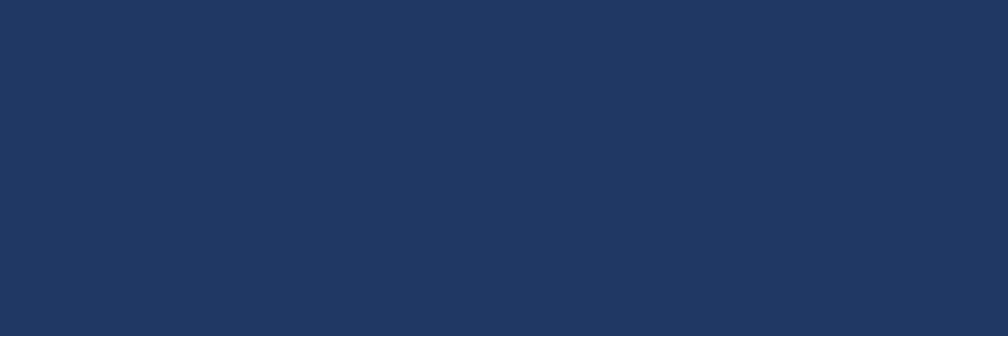 		Skelbimo priedas_________________________________________________(kandidato vardas ir pavardė didžiosiomis raidėmis)________________________________________(telefono Nr., el. paštas)_________________________(gavėjas)KANDIDATO PARAIŠKA DALYVAUTI ATRANKOJE IR SĄŽININGUMO DEKLARACIJA2024 m. ______________________ ____ d. (data)Aš,	, prašau leisti dalyvauti (vardas ir pavardė)atrankoje į UAB „Lietuvos žirgynas“	(įmonės pavadinimas, teisinė forma)valdybą / stebėtojų tarybą (nereikalingus žodžius išbraukti) šiose paskelbtose kompetencijų srityse:1.  	;2.	.Patvirtinu, kad esu susipažinęs (-usi) su Kandidatų į valstybės ar savivaldybės įmonės, valstybės ar savivaldybės valdomos bendrovės ar jos dukterinės bendrovės kolegialų priežiūros ar valdymo organą atrankos aprašo, patvirtinto Lietuvos Respublikos Vyriausybės 2015 m. birželio 17 d. nutarimu Nr. 631 „Dėl Kandidatų į valstybės ar savivaldybės valdomos įmonės kolegialų priežiūros ar valdymo organą atrankos aprašo patvirtinimo“ (toliau – Aprašas), nuostatomis, atitinku visus kandidatams keliamus reikalavimus.Patvirtinu, kad toliau pateikiama informacija yra teisinga. Nurodau visus juridinius asmenis, su kuriais aš esu ar per paskutinius vienerius metus buvau susijęs (-usi) kaip to juridinio asmens dalyvis (-ė), kolegialaus organo ar komiteto narys (-ė), vadovas (-ė) ar darbuotojas (-a).Pranešimus dėl atrankos atlikimo ir rezultatų prašau siųsti elektroniniu paštuMobilusis telefonas	Kandidato parašas, vardas ir pavardė	______________Juridinio asmens teisinė forma ir pavadinimasRyšio su juridiniu asmeniu pobūdis